Face Page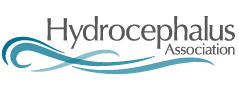 HANDS Shared ResourcesFull Application TITLE OF PROJECT:TITLE OF PROJECT:TITLE OF PROJECT:TITLE OF PROJECT:TITLE OF PROJECT:TITLE OF PROJECT:TITLE OF PROJECT:TITLE OF PROJECT:TITLE OF PROJECT:TITLE OF PROJECT:TITLE OF PROJECT:TITLE OF PROJECT:TITLE OF PROJECT:TITLE OF PROJECT:TITLE OF PROJECT:TITLE OF PROJECT:TITLE OF PROJECT:TITLE OF PROJECT:TITLE OF PROJECT:TITLE OF PROJECT:APPLICANT INFORMATION (Principal Investigator)APPLICANT INFORMATION (Principal Investigator)APPLICANT INFORMATION (Principal Investigator)APPLICANT INFORMATION (Principal Investigator)APPLICANT INFORMATION (Principal Investigator)APPLICANT INFORMATION (Principal Investigator)APPLICANT INFORMATION (Principal Investigator)APPLICANT INFORMATION (Principal Investigator)APPLICANT INFORMATION (Principal Investigator)APPLICANT INFORMATION (Principal Investigator)APPLICANT INFORMATION (Principal Investigator)APPLICANT INFORMATION (Principal Investigator)APPLICANT INFORMATION (Principal Investigator)APPLICANT INFORMATION (Principal Investigator)APPLICANT INFORMATION (Principal Investigator)APPLICANT INFORMATION (Principal Investigator)APPLICANT INFORMATION (Principal Investigator)APPLICANT INFORMATION (Principal Investigator)APPLICANT INFORMATION (Principal Investigator)APPLICANT INFORMATION (Principal Investigator)APPLICANT NAME:                                                          APPLICANT NAME:                                                          APPLICANT NAME:                                                          HIGHEST DEGREE(S):HIGHEST DEGREE(S):HIGHEST DEGREE(S):HIGHEST DEGREE(S):HIGHEST DEGREE(S):POSITION TITLE:POSITION TITLE:POSITION TITLE:CURRENT INSTITUTION:CURRENT INSTITUTION:CURRENT INSTITUTION:CURRENT INSTITUTION:CURRENT INSTITUTION:ACADEMIC RANK:ACADEMIC RANK:ACADEMIC RANK:MAILING ADDRESS:MAILING ADDRESS:MAILING ADDRESS:MAILING ADDRESS:MAILING ADDRESS:MAILING ADDRESS:MAILING ADDRESS:MAILING ADDRESS:MAILING ADDRESS:MAILING ADDRESS:DIVISION:DIVISION:   STREET ADDRESS   STREET ADDRESS   STREET ADDRESSDEPARTMENT:DEPARTMENT:DEPARTMENT:   STREET (line 2)   STREET (line 2)   STREET (line 2)E-MAIL ADDRESS:E-MAIL ADDRESS:E-MAIL ADDRESS:   CITY, ST,  ZIP   CITY, ST,  ZIP   CITY, ST,  ZIPTEL:FAX:FAX:   COUNTRY   COUNTRY   COUNTRYPROJECT INFORMATIONPROJECT INFORMATIONPROJECT INFORMATIONPROJECT INFORMATIONPROJECT INFORMATIONPROJECT INFORMATIONPROJECT INFORMATIONPROJECT INFORMATIONPROJECT INFORMATIONPROJECT INFORMATIONPROJECT INFORMATIONPROJECT INFORMATIONPROJECT INFORMATIONPROJECT INFORMATIONPROJECT INFORMATIONPROJECT INFORMATIONPROJECT INFORMATIONPROJECT INFORMATIONPROJECT INFORMATIONPROJECT INFORMATIONDATES OF PROPOSED PROJECT (MM/DD/YYYY)DATES OF PROPOSED PROJECT (MM/DD/YYYY)DATES OF PROPOSED PROJECT (MM/DD/YYYY)DATES OF PROPOSED PROJECT (MM/DD/YYYY)DATES OF PROPOSED PROJECT (MM/DD/YYYY)DATES OF PROPOSED PROJECT (MM/DD/YYYY)DATES OF PROPOSED PROJECT (MM/DD/YYYY)DATES OF PROPOSED PROJECT (MM/DD/YYYY)DATES OF PROPOSED PROJECT (MM/DD/YYYY)DATES OF PROPOSED PROJECT (MM/DD/YYYY)DATES OF PROPOSED PROJECT (MM/DD/YYYY)PROPOSED BUDGETPROPOSED BUDGETPROPOSED BUDGETPROPOSED BUDGETPROPOSED BUDGETPROPOSED BUDGETPROPOSED BUDGETPROPOSED BUDGETPROPOSED BUDGETFROM:FROM:FROM:FROM:FROM:THROUGH:THROUGH:THROUGH:THROUGH:THROUGH:THROUGH:TOTAL PROJECT BUDGET:TOTAL PROJECT BUDGET:TOTAL PROJECT BUDGET:TOTAL PROJECT BUDGET:TOTAL PROJECT BUDGET:TOTAL PROJECT BUDGET:GRANT REQUEST:GRANT REQUEST:GRANT REQUEST:MM/DD/YYYYMM/DD/YYYYMM/DD/YYYYMM/DD/YYYYMM/DD/YYYYMM/DD/YYYYMM/DD/YYYYMM/DD/YYYYMM/DD/YYYYMM/DD/YYYYMM/DD/YYYY$0$0$0$0$0$0$0$0$0  SIGNATURES & ASSURANCES  SIGNATURES & ASSURANCES  SIGNATURES & ASSURANCES  SIGNATURES & ASSURANCES  SIGNATURES & ASSURANCES  SIGNATURES & ASSURANCES  SIGNATURES & ASSURANCES  SIGNATURES & ASSURANCES  SIGNATURES & ASSURANCES  SIGNATURES & ASSURANCES  SIGNATURES & ASSURANCES  SIGNATURES & ASSURANCES  SIGNATURES & ASSURANCES  SIGNATURES & ASSURANCES  SIGNATURES & ASSURANCES  SIGNATURES & ASSURANCES  SIGNATURES & ASSURANCES  SIGNATURES & ASSURANCES  SIGNATURES & ASSURANCES  SIGNATURES & ASSURANCESHUMAN SUBJECTS:HUMAN SUBJECTS:HUMAN SUBJECTS:HUMAN SUBJECTS:HUMAN SUBJECTS:HUMAN SUBJECTS: No No No Yes YesSIGNING OFFICIAL FOR INSTITUTIONSIGNING OFFICIAL FOR INSTITUTIONSIGNING OFFICIAL FOR INSTITUTIONSIGNING OFFICIAL FOR INSTITUTIONSIGNING OFFICIAL FOR INSTITUTIONSIGNING OFFICIAL FOR INSTITUTIONSIGNING OFFICIAL FOR INSTITUTIONSIGNING OFFICIAL FOR INSTITUTIONSIGNING OFFICIAL FOR INSTITUTIONHuman Subjects Assurance #:Human Subjects Assurance #:Human Subjects Assurance #:NAME OF OFFICIAL:NAME OF OFFICIAL:NAME OF OFFICIAL:IRB No. or Status:IRB No. or Status:IRB No. or Status:TITLE OF OFFICIAL:TITLE OF OFFICIAL:TITLE OF OFFICIAL:DSMP Required?DSMP Required?DSMP Required?NAME OF INSTITUTION:NAME OF INSTITUTION:NAME OF INSTITUTION:ANIMAL SUBJECTS:ANIMAL SUBJECTS:ANIMAL SUBJECTS:ANIMAL SUBJECTS:ANIMAL SUBJECTS:ANIMAL SUBJECTS: No No No Yes YesMAILING ADDRESS:MAILING ADDRESS:MAILING ADDRESS:MAILING ADDRESS:MAILING ADDRESS:MAILING ADDRESS:MAILING ADDRESS:MAILING ADDRESS:MAILING ADDRESS:Animal Welfare Research No:Animal Welfare Research No:Animal Welfare Research No:Animal Welfare Research No:Animal Welfare Research No:Animal Welfare Research No:STREET ADDRESSSTREET ADDRESSSTREET ADDRESSIACUC Status:IACUC Status:IACUC Status:IACUC Status:IACUC Status:IACUC Status:STREET (line 2)STREET (line 2)STREET (line 2)Letter attached?Letter attached?Letter attached?Letter attached?Letter attached?Letter attached?STREET (line 3)STREET (line 3)STREET (line 3)RECOMBINANT DNARECOMBINANT DNARECOMBINANT DNARECOMBINANT DNARECOMBINANT DNARECOMBINANT DNA No No No Yes YesCITY, ST,  ZIPCITY, ST,  ZIPCITY, ST,  ZIP Status: Status: Status: Status: Status: Status:COUNTRY COUNTRY COUNTRY  Date: Date: Date: Date: Date: Date:INSTITUTION EIN #INSTITUTION EIN #INSTITUTION EIN #BIOHAZARDS:BIOHAZARDS:BIOHAZARDS:BIOHAZARDS:BIOHAZARDS:BIOHAZARDS: No No No Yes YesINSTITUTION DUNS #INSTITUTION DUNS #INSTITUTION DUNS #Adequate Protections Assured?Adequate Protections Assured?Adequate Protections Assured?Adequate Protections Assured?Adequate Protections Assured?Adequate Protections Assured?E-MAIL ADDRESS:E-MAIL ADDRESS:E-MAIL ADDRESS:EMBRYONIC STEM CELLS:EMBRYONIC STEM CELLS:EMBRYONIC STEM CELLS:EMBRYONIC STEM CELLS:EMBRYONIC STEM CELLS:EMBRYONIC STEM CELLS: No No No Yes YesTEL:FAX:FAX:Require ESCRO Approval? Require ESCRO Approval? Require ESCRO Approval? Require ESCRO Approval? Status:Status:TEL:FAX:FAX:APPLICANT ASSURANCE:  I certify that the statements herein are true, complete and accurate to the best of my knowledge.  I am aware that any false, fictitious, or fraudulent statements or claims may subject me to criminal, civil, or administrative penalties.  I agree to accept responsibility for the scientific conduct of the project and to provide the required progress reports if a grant is awarded as a result of this application. APPLICANT ASSURANCE:  I certify that the statements herein are true, complete and accurate to the best of my knowledge.  I am aware that any false, fictitious, or fraudulent statements or claims may subject me to criminal, civil, or administrative penalties.  I agree to accept responsibility for the scientific conduct of the project and to provide the required progress reports if a grant is awarded as a result of this application. APPLICANT ASSURANCE:  I certify that the statements herein are true, complete and accurate to the best of my knowledge.  I am aware that any false, fictitious, or fraudulent statements or claims may subject me to criminal, civil, or administrative penalties.  I agree to accept responsibility for the scientific conduct of the project and to provide the required progress reports if a grant is awarded as a result of this application. APPLICANT ASSURANCE:  I certify that the statements herein are true, complete and accurate to the best of my knowledge.  I am aware that any false, fictitious, or fraudulent statements or claims may subject me to criminal, civil, or administrative penalties.  I agree to accept responsibility for the scientific conduct of the project and to provide the required progress reports if a grant is awarded as a result of this application. APPLICANT ASSURANCE:  I certify that the statements herein are true, complete and accurate to the best of my knowledge.  I am aware that any false, fictitious, or fraudulent statements or claims may subject me to criminal, civil, or administrative penalties.  I agree to accept responsibility for the scientific conduct of the project and to provide the required progress reports if a grant is awarded as a result of this application. APPLICANT ASSURANCE:  I certify that the statements herein are true, complete and accurate to the best of my knowledge.  I am aware that any false, fictitious, or fraudulent statements or claims may subject me to criminal, civil, or administrative penalties.  I agree to accept responsibility for the scientific conduct of the project and to provide the required progress reports if a grant is awarded as a result of this application. APPLICANT ASSURANCE:  I certify that the statements herein are true, complete and accurate to the best of my knowledge.  I am aware that any false, fictitious, or fraudulent statements or claims may subject me to criminal, civil, or administrative penalties.  I agree to accept responsibility for the scientific conduct of the project and to provide the required progress reports if a grant is awarded as a result of this application. APPLICANT ASSURANCE:  I certify that the statements herein are true, complete and accurate to the best of my knowledge.  I am aware that any false, fictitious, or fraudulent statements or claims may subject me to criminal, civil, or administrative penalties.  I agree to accept responsibility for the scientific conduct of the project and to provide the required progress reports if a grant is awarded as a result of this application. APPLICANT ASSURANCE:  I certify that the statements herein are true, complete and accurate to the best of my knowledge.  I am aware that any false, fictitious, or fraudulent statements or claims may subject me to criminal, civil, or administrative penalties.  I agree to accept responsibility for the scientific conduct of the project and to provide the required progress reports if a grant is awarded as a result of this application. APPLICANT ASSURANCE:  I certify that the statements herein are true, complete and accurate to the best of my knowledge.  I am aware that any false, fictitious, or fraudulent statements or claims may subject me to criminal, civil, or administrative penalties.  I agree to accept responsibility for the scientific conduct of the project and to provide the required progress reports if a grant is awarded as a result of this application. APPLICANT ASSURANCE:  I certify that the statements herein are true, complete and accurate to the best of my knowledge.  I am aware that any false, fictitious, or fraudulent statements or claims may subject me to criminal, civil, or administrative penalties.  I agree to accept responsibility for the scientific conduct of the project and to provide the required progress reports if a grant is awarded as a result of this application. SIGNATURE OF APPLICANT:SIGNATURE OF APPLICANT:SIGNATURE OF APPLICANT:SIGNATURE OF APPLICANT:SIGNATURE OF APPLICANT:SIGNATURE OF APPLICANT:SIGNATURE OF APPLICANT:SIGNATURE OF APPLICANT:DATE:APPLICANT ASSURANCE:  I certify that the statements herein are true, complete and accurate to the best of my knowledge.  I am aware that any false, fictitious, or fraudulent statements or claims may subject me to criminal, civil, or administrative penalties.  I agree to accept responsibility for the scientific conduct of the project and to provide the required progress reports if a grant is awarded as a result of this application. APPLICANT ASSURANCE:  I certify that the statements herein are true, complete and accurate to the best of my knowledge.  I am aware that any false, fictitious, or fraudulent statements or claims may subject me to criminal, civil, or administrative penalties.  I agree to accept responsibility for the scientific conduct of the project and to provide the required progress reports if a grant is awarded as a result of this application. APPLICANT ASSURANCE:  I certify that the statements herein are true, complete and accurate to the best of my knowledge.  I am aware that any false, fictitious, or fraudulent statements or claims may subject me to criminal, civil, or administrative penalties.  I agree to accept responsibility for the scientific conduct of the project and to provide the required progress reports if a grant is awarded as a result of this application. APPLICANT ASSURANCE:  I certify that the statements herein are true, complete and accurate to the best of my knowledge.  I am aware that any false, fictitious, or fraudulent statements or claims may subject me to criminal, civil, or administrative penalties.  I agree to accept responsibility for the scientific conduct of the project and to provide the required progress reports if a grant is awarded as a result of this application. APPLICANT ASSURANCE:  I certify that the statements herein are true, complete and accurate to the best of my knowledge.  I am aware that any false, fictitious, or fraudulent statements or claims may subject me to criminal, civil, or administrative penalties.  I agree to accept responsibility for the scientific conduct of the project and to provide the required progress reports if a grant is awarded as a result of this application. APPLICANT ASSURANCE:  I certify that the statements herein are true, complete and accurate to the best of my knowledge.  I am aware that any false, fictitious, or fraudulent statements or claims may subject me to criminal, civil, or administrative penalties.  I agree to accept responsibility for the scientific conduct of the project and to provide the required progress reports if a grant is awarded as a result of this application. APPLICANT ASSURANCE:  I certify that the statements herein are true, complete and accurate to the best of my knowledge.  I am aware that any false, fictitious, or fraudulent statements or claims may subject me to criminal, civil, or administrative penalties.  I agree to accept responsibility for the scientific conduct of the project and to provide the required progress reports if a grant is awarded as a result of this application. APPLICANT ASSURANCE:  I certify that the statements herein are true, complete and accurate to the best of my knowledge.  I am aware that any false, fictitious, or fraudulent statements or claims may subject me to criminal, civil, or administrative penalties.  I agree to accept responsibility for the scientific conduct of the project and to provide the required progress reports if a grant is awarded as a result of this application. APPLICANT ASSURANCE:  I certify that the statements herein are true, complete and accurate to the best of my knowledge.  I am aware that any false, fictitious, or fraudulent statements or claims may subject me to criminal, civil, or administrative penalties.  I agree to accept responsibility for the scientific conduct of the project and to provide the required progress reports if a grant is awarded as a result of this application. APPLICANT ASSURANCE:  I certify that the statements herein are true, complete and accurate to the best of my knowledge.  I am aware that any false, fictitious, or fraudulent statements or claims may subject me to criminal, civil, or administrative penalties.  I agree to accept responsibility for the scientific conduct of the project and to provide the required progress reports if a grant is awarded as a result of this application. APPLICANT ASSURANCE:  I certify that the statements herein are true, complete and accurate to the best of my knowledge.  I am aware that any false, fictitious, or fraudulent statements or claims may subject me to criminal, civil, or administrative penalties.  I agree to accept responsibility for the scientific conduct of the project and to provide the required progress reports if a grant is awarded as a result of this application. APPLICANT ASSURANCE:  I certify that the statements herein are true, complete and accurate to the best of my knowledge.  I am aware that any false, fictitious, or fraudulent statements or claims may subject me to criminal, civil, or administrative penalties.  I agree to accept responsibility for the scientific conduct of the project and to provide the required progress reports if a grant is awarded as a result of this application. APPLICANT ASSURANCE:  I certify that the statements herein are true, complete and accurate to the best of my knowledge.  I am aware that any false, fictitious, or fraudulent statements or claims may subject me to criminal, civil, or administrative penalties.  I agree to accept responsibility for the scientific conduct of the project and to provide the required progress reports if a grant is awarded as a result of this application. APPLICANT ASSURANCE:  I certify that the statements herein are true, complete and accurate to the best of my knowledge.  I am aware that any false, fictitious, or fraudulent statements or claims may subject me to criminal, civil, or administrative penalties.  I agree to accept responsibility for the scientific conduct of the project and to provide the required progress reports if a grant is awarded as a result of this application. APPLICANT ASSURANCE:  I certify that the statements herein are true, complete and accurate to the best of my knowledge.  I am aware that any false, fictitious, or fraudulent statements or claims may subject me to criminal, civil, or administrative penalties.  I agree to accept responsibility for the scientific conduct of the project and to provide the required progress reports if a grant is awarded as a result of this application. APPLICANT ASSURANCE:  I certify that the statements herein are true, complete and accurate to the best of my knowledge.  I am aware that any false, fictitious, or fraudulent statements or claims may subject me to criminal, civil, or administrative penalties.  I agree to accept responsibility for the scientific conduct of the project and to provide the required progress reports if a grant is awarded as a result of this application. APPLICANT ASSURANCE:  I certify that the statements herein are true, complete and accurate to the best of my knowledge.  I am aware that any false, fictitious, or fraudulent statements or claims may subject me to criminal, civil, or administrative penalties.  I agree to accept responsibility for the scientific conduct of the project and to provide the required progress reports if a grant is awarded as a result of this application. APPLICANT ASSURANCE:  I certify that the statements herein are true, complete and accurate to the best of my knowledge.  I am aware that any false, fictitious, or fraudulent statements or claims may subject me to criminal, civil, or administrative penalties.  I agree to accept responsibility for the scientific conduct of the project and to provide the required progress reports if a grant is awarded as a result of this application. APPLICANT ASSURANCE:  I certify that the statements herein are true, complete and accurate to the best of my knowledge.  I am aware that any false, fictitious, or fraudulent statements or claims may subject me to criminal, civil, or administrative penalties.  I agree to accept responsibility for the scientific conduct of the project and to provide the required progress reports if a grant is awarded as a result of this application. APPLICANT ASSURANCE:  I certify that the statements herein are true, complete and accurate to the best of my knowledge.  I am aware that any false, fictitious, or fraudulent statements or claims may subject me to criminal, civil, or administrative penalties.  I agree to accept responsibility for the scientific conduct of the project and to provide the required progress reports if a grant is awarded as a result of this application. APPLICANT ASSURANCE:  I certify that the statements herein are true, complete and accurate to the best of my knowledge.  I am aware that any false, fictitious, or fraudulent statements or claims may subject me to criminal, civil, or administrative penalties.  I agree to accept responsibility for the scientific conduct of the project and to provide the required progress reports if a grant is awarded as a result of this application. APPLICANT ASSURANCE:  I certify that the statements herein are true, complete and accurate to the best of my knowledge.  I am aware that any false, fictitious, or fraudulent statements or claims may subject me to criminal, civil, or administrative penalties.  I agree to accept responsibility for the scientific conduct of the project and to provide the required progress reports if a grant is awarded as a result of this application. SIGNING OFFICIAL ASSURANCE I certify that the statements herein are true, complete and accurate to the best of my knowledge, and accept the obligation to comply with the grantor’s terms and conditions if a grant is awarded as a result of this application.  I am aware that any false, fictitious, or fraudulent statements or claims may subject me to criminal, civil, or administrative penalties.SIGNING OFFICIAL ASSURANCE I certify that the statements herein are true, complete and accurate to the best of my knowledge, and accept the obligation to comply with the grantor’s terms and conditions if a grant is awarded as a result of this application.  I am aware that any false, fictitious, or fraudulent statements or claims may subject me to criminal, civil, or administrative penalties.SIGNING OFFICIAL ASSURANCE I certify that the statements herein are true, complete and accurate to the best of my knowledge, and accept the obligation to comply with the grantor’s terms and conditions if a grant is awarded as a result of this application.  I am aware that any false, fictitious, or fraudulent statements or claims may subject me to criminal, civil, or administrative penalties.SIGNING OFFICIAL ASSURANCE I certify that the statements herein are true, complete and accurate to the best of my knowledge, and accept the obligation to comply with the grantor’s terms and conditions if a grant is awarded as a result of this application.  I am aware that any false, fictitious, or fraudulent statements or claims may subject me to criminal, civil, or administrative penalties.SIGNING OFFICIAL ASSURANCE I certify that the statements herein are true, complete and accurate to the best of my knowledge, and accept the obligation to comply with the grantor’s terms and conditions if a grant is awarded as a result of this application.  I am aware that any false, fictitious, or fraudulent statements or claims may subject me to criminal, civil, or administrative penalties.SIGNING OFFICIAL ASSURANCE I certify that the statements herein are true, complete and accurate to the best of my knowledge, and accept the obligation to comply with the grantor’s terms and conditions if a grant is awarded as a result of this application.  I am aware that any false, fictitious, or fraudulent statements or claims may subject me to criminal, civil, or administrative penalties.SIGNING OFFICIAL ASSURANCE I certify that the statements herein are true, complete and accurate to the best of my knowledge, and accept the obligation to comply with the grantor’s terms and conditions if a grant is awarded as a result of this application.  I am aware that any false, fictitious, or fraudulent statements or claims may subject me to criminal, civil, or administrative penalties.SIGNING OFFICIAL ASSURANCE I certify that the statements herein are true, complete and accurate to the best of my knowledge, and accept the obligation to comply with the grantor’s terms and conditions if a grant is awarded as a result of this application.  I am aware that any false, fictitious, or fraudulent statements or claims may subject me to criminal, civil, or administrative penalties.SIGNING OFFICIAL ASSURANCE I certify that the statements herein are true, complete and accurate to the best of my knowledge, and accept the obligation to comply with the grantor’s terms and conditions if a grant is awarded as a result of this application.  I am aware that any false, fictitious, or fraudulent statements or claims may subject me to criminal, civil, or administrative penalties.SIGNING OFFICIAL ASSURANCE I certify that the statements herein are true, complete and accurate to the best of my knowledge, and accept the obligation to comply with the grantor’s terms and conditions if a grant is awarded as a result of this application.  I am aware that any false, fictitious, or fraudulent statements or claims may subject me to criminal, civil, or administrative penalties.SIGNING OFFICIAL ASSURANCE I certify that the statements herein are true, complete and accurate to the best of my knowledge, and accept the obligation to comply with the grantor’s terms and conditions if a grant is awarded as a result of this application.  I am aware that any false, fictitious, or fraudulent statements or claims may subject me to criminal, civil, or administrative penalties.SIGNATURE OF SIGNING OFFICIAL:SIGNATURE OF SIGNING OFFICIAL:SIGNATURE OF SIGNING OFFICIAL:SIGNATURE OF SIGNING OFFICIAL:SIGNATURE OF SIGNING OFFICIAL:SIGNATURE OF SIGNING OFFICIAL:SIGNATURE OF SIGNING OFFICIAL:SIGNATURE OF SIGNING OFFICIAL:DATE:SIGNING OFFICIAL ASSURANCE I certify that the statements herein are true, complete and accurate to the best of my knowledge, and accept the obligation to comply with the grantor’s terms and conditions if a grant is awarded as a result of this application.  I am aware that any false, fictitious, or fraudulent statements or claims may subject me to criminal, civil, or administrative penalties.SIGNING OFFICIAL ASSURANCE I certify that the statements herein are true, complete and accurate to the best of my knowledge, and accept the obligation to comply with the grantor’s terms and conditions if a grant is awarded as a result of this application.  I am aware that any false, fictitious, or fraudulent statements or claims may subject me to criminal, civil, or administrative penalties.SIGNING OFFICIAL ASSURANCE I certify that the statements herein are true, complete and accurate to the best of my knowledge, and accept the obligation to comply with the grantor’s terms and conditions if a grant is awarded as a result of this application.  I am aware that any false, fictitious, or fraudulent statements or claims may subject me to criminal, civil, or administrative penalties.SIGNING OFFICIAL ASSURANCE I certify that the statements herein are true, complete and accurate to the best of my knowledge, and accept the obligation to comply with the grantor’s terms and conditions if a grant is awarded as a result of this application.  I am aware that any false, fictitious, or fraudulent statements or claims may subject me to criminal, civil, or administrative penalties.SIGNING OFFICIAL ASSURANCE I certify that the statements herein are true, complete and accurate to the best of my knowledge, and accept the obligation to comply with the grantor’s terms and conditions if a grant is awarded as a result of this application.  I am aware that any false, fictitious, or fraudulent statements or claims may subject me to criminal, civil, or administrative penalties.SIGNING OFFICIAL ASSURANCE I certify that the statements herein are true, complete and accurate to the best of my knowledge, and accept the obligation to comply with the grantor’s terms and conditions if a grant is awarded as a result of this application.  I am aware that any false, fictitious, or fraudulent statements or claims may subject me to criminal, civil, or administrative penalties.SIGNING OFFICIAL ASSURANCE I certify that the statements herein are true, complete and accurate to the best of my knowledge, and accept the obligation to comply with the grantor’s terms and conditions if a grant is awarded as a result of this application.  I am aware that any false, fictitious, or fraudulent statements or claims may subject me to criminal, civil, or administrative penalties.SIGNING OFFICIAL ASSURANCE I certify that the statements herein are true, complete and accurate to the best of my knowledge, and accept the obligation to comply with the grantor’s terms and conditions if a grant is awarded as a result of this application.  I am aware that any false, fictitious, or fraudulent statements or claims may subject me to criminal, civil, or administrative penalties.SIGNING OFFICIAL ASSURANCE I certify that the statements herein are true, complete and accurate to the best of my knowledge, and accept the obligation to comply with the grantor’s terms and conditions if a grant is awarded as a result of this application.  I am aware that any false, fictitious, or fraudulent statements or claims may subject me to criminal, civil, or administrative penalties.SIGNING OFFICIAL ASSURANCE I certify that the statements herein are true, complete and accurate to the best of my knowledge, and accept the obligation to comply with the grantor’s terms and conditions if a grant is awarded as a result of this application.  I am aware that any false, fictitious, or fraudulent statements or claims may subject me to criminal, civil, or administrative penalties.SIGNING OFFICIAL ASSURANCE I certify that the statements herein are true, complete and accurate to the best of my knowledge, and accept the obligation to comply with the grantor’s terms and conditions if a grant is awarded as a result of this application.  I am aware that any false, fictitious, or fraudulent statements or claims may subject me to criminal, civil, or administrative penalties.